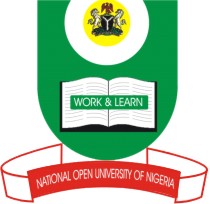 NATIONAL OPEN UNIVERSITY OF NIGERIA14/16 AHMADU BELLO WAY, VICTORIA ISLAND, LAGOSSCHOOL OF SCIENCE AND TECHNOLOGYJUNE/JULY EXAMINATIONCOURSE CODE: CHS320COURSE TITLE: Professional EthicsTIME ALLOWED:2hoursINSTRUCTION: Read the stem of the questions. Carefully and answer any of the 5 questions below1a. Define the health system (5marks)  b. Explain the health sub-system (10 marks)  c. Highlight the roles of the Federal Government in health care delivery(5marks)2a. Describe the Nigeria Health Care System (15 marks)  b. What are the roles of the Local Government in health care delivery (5marks)3. Write short notes on the following:a. Informed consent (5 marks)   b. Six basic elements of informed consent (6 marks)   c. Registration and procedures (8 marks)4a. Define Law                                                                                         (2marks)   b. Describe the classes of Law and its operation in community health care  (18 marks)5. Write short notes on the following:   a. Functions of the Law                                                                        (8 marks)   b. Differences between Law and Morality (12marks)6. Describe the term Duty and its characteristics in the community health service.                                                                                                                (20 marks)